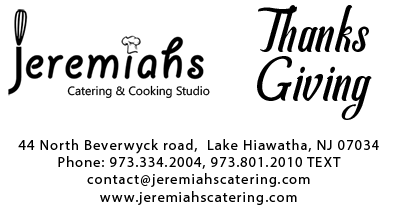 All orders must be placed by Nov. 24th. ALL orders can be picked up between 12 and 2 pm on Thanksgiving day.  TURKEY and HAM are the only items picked up hot that day.  Please SPECIFY time when placing order.  BeginningsEach quart serves aprox. 3-4 medium eating adults. Have a larger # of guests to serve? Let us help :)Stuffed mushrooms Sausage or spinach artichoke (circle one) 1/2 tray $30Creamy Sweet Potato Soup $7.25/qtSalad Theresa 10pp $22.00 (Greens, grilled onions, tomatoes, candied walnuts)Holiday Salad 10pp $27.00(Greens, dried cranberries, grilled apples, goat cheese, toasted pecans)Have only 1 or 2 for your holiday? Individual Dinners: Sliced Turkey & gravy, Mashed potatoes, sweet potatoes, green bean almondine, & stuffing $13.50/ DinnerAs always Our Full catering menu is available.If you are having a LARGER number of guests please let us know, we can help you with quantities.TrimmingsSausage Apple cranberry stuffing $7.25/qtTraditional Stuffing $6.95/qtMashed potatoes  $6.95/qtNEW....Roasted Cauliflower & Brussel sprouts w/bacon$7.50/qtGreen bean Almondine $6.95/qtAsparagus w/ thyme & lemon $8.00/qt Candied sweet potatoes $6.95/qtCandied carrots  $6.25/qtMashed honey sweet potatoes $7.00/qtApple cranberry sauce $8.25/qt    or $5.00/pintHomemade gravy$6.95/qtMain Course

* Whole Roasted Turkey W/ gravy on side $5.95/LB. 13 LB & up. Sorry no carving

* Boneless sliced turkey breast and gravy. $12.95/LB (3 LB Minimum)

* Spiral Maple glazed Ham   one size aprox. 8-9LB   $9.25/LBNEW....NEW....NEW*OVEN Ready RAW Seasoned Turkey ready for your oven, No mess if you want to still “cook” it yourself! $4.35/lb (Pick up day before)Complete Thanksgiving Package #1 (8-10pp):  12# Whole Turkey,1 Qt gravy,2 Qt. Stuffing,2 Qt Mashed Potatoes,2 Qt. Sweet potatoes,2 Qt. green bean almondine, Salad Theresa, $165 + tax. Serves 8 to 10pp NO SUBSTITUTIONS PLEASEComplete Thanksgiving Package #2 (5-7pp):3# Fresh roasted Turkey Breast & gravy,1 Qt. Stuffing,1 Qt Mashed Potatoes,1 Qt. Sweet potatoes,1 Qt. green bean almondine, Salad Theresa, $120+ tax. Serves 5 to 7pp  NO SUBSTITUTIONS PLEASE